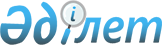 О внесении изменений в постановление Правительства Республики Казахстан от 11 ноября 2004 года N 1180Постановление Правительства Республики Казахстан от 11 июня 2005 года N 583

      Правительство Республики Казахстан  ПОСТАНОВЛЯЕТ: 

      1. Внести в  постановление  Правительства Республики Казахстан от 11 ноября 2004 года 

N 1180 "Об утверждении Плана мероприятий на 2005-2007 годы по реализации Государственной 

программы развития образования в Республике Казахстан на 2005-2010 годы" (САПП 

Республики Казахстан, 2004 г., N 44, ст. 559) следующие изменения: 

      пункт 6 изложить в следующей редакции: 

      "6. Контроль за ходом исполнения настоящего постановления возложить на Заместителя Премьер-Министра Республики Казахстан Есимова А.С."; 

      в Плане мероприятий на 2005-2007 годы по реализации Государственной программы развития образования в Республике Казахстан на 2005-2010 годы, утвержденном указанным постановлением: 

      в графе 5 строк, порядковые номера 56, 57, цифры "2005" заменить цифрами "2006". 

      2. Настоящее постановление вводится в действие со дня подписания.        Премьер-Министр 

      Республики Казахстан 
					© 2012. РГП на ПХВ «Институт законодательства и правовой информации Республики Казахстан» Министерства юстиции Республики Казахстан
				